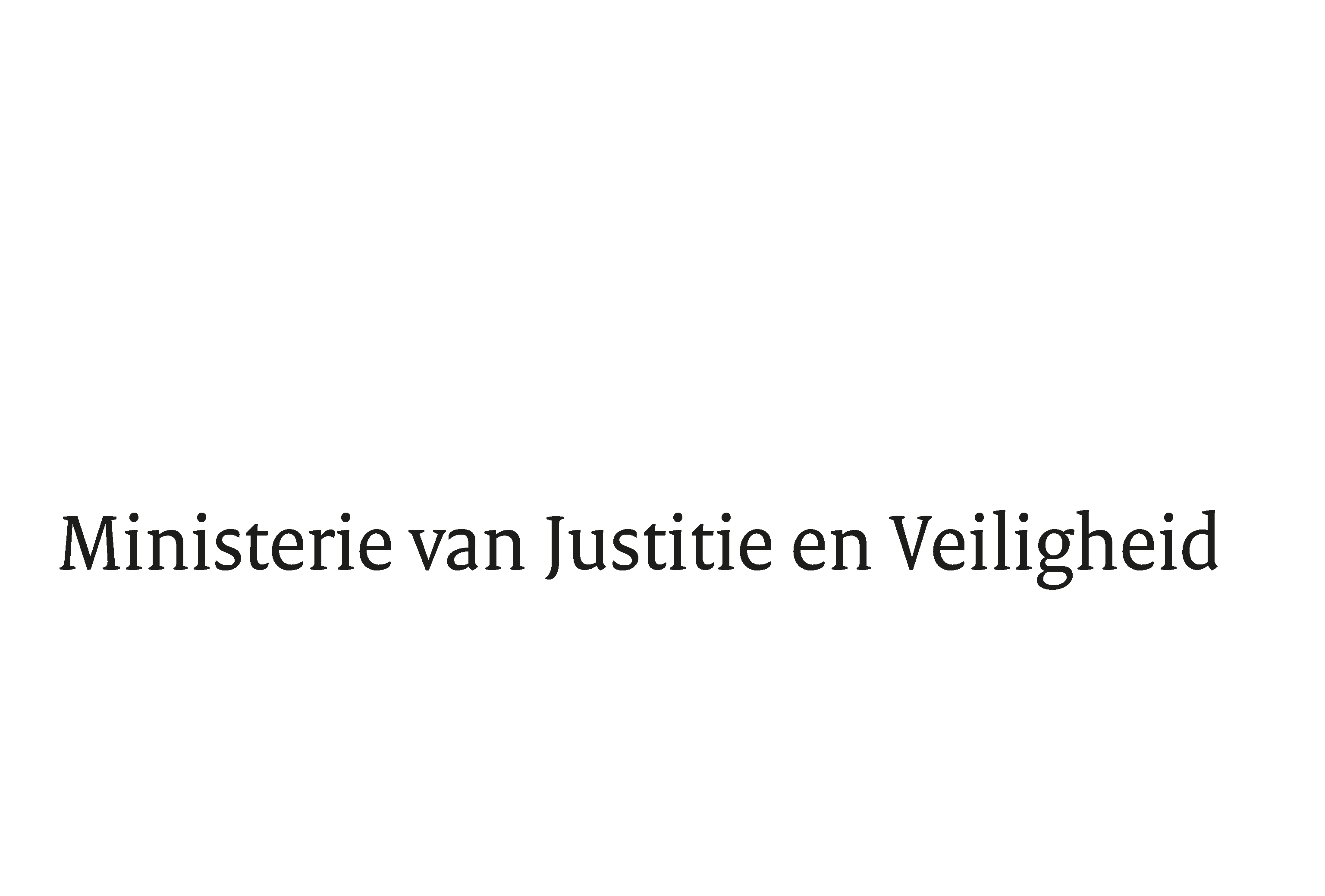 > Retouradres Postbus 20301 2500 EH  Den Haag> Retouradres Postbus 20301 2500 EH  Den HaagAan de Voorzitter van de Tweede Kamerder Staten-GeneraalPostbus 200182500 EA  DEN HAAGAan de Voorzitter van de Tweede Kamerder Staten-GeneraalPostbus 200182500 EA  DEN HAAGDatum29 juni 2022OnderwerpAntwoorden op Kamervragen met betrekking tot de tweede en derde incidentele suppletoire begrotingDirectie Financieel-Economische ZakenTurfmarkt 1472511 EX  Den HaagPostbus 203012500 EH  Den Haagwww.rijksoverheid.nl/jenvOns kenmerk4063091Bijlagen2Bij beantwoording de datum en ons kenmerk vermelden. Wilt u slechts één zaak in uw brief behandelen.Hierbij ontvangt u de antwoorden op de door Uw Kamer gestelde schriftelijk vragen over de tweede en derde incidentele suppletoire begroting 2022 van het Ministerie van JenV, met betrekking tot de opvang van ontheemden uit Oekraïne.